Serum Aldosterone and Urine Electrolytes Dynamics in Response to DASH Diet Intervention – an Inpatient Mechanistic StudyDana Bielopolski1, Adam Qureshi1,Ohad.S Bentur1, Andrea Ronning1, Jonathan. N Tobin1,2, Rhonda Kost11The Rockefeller University Center for Clinical and Translational Science, New York NY2Clinical Directors Network (CDN), New York NYSupplementary figure 1: flow chart describing screening steps untill the final cohort was achieved.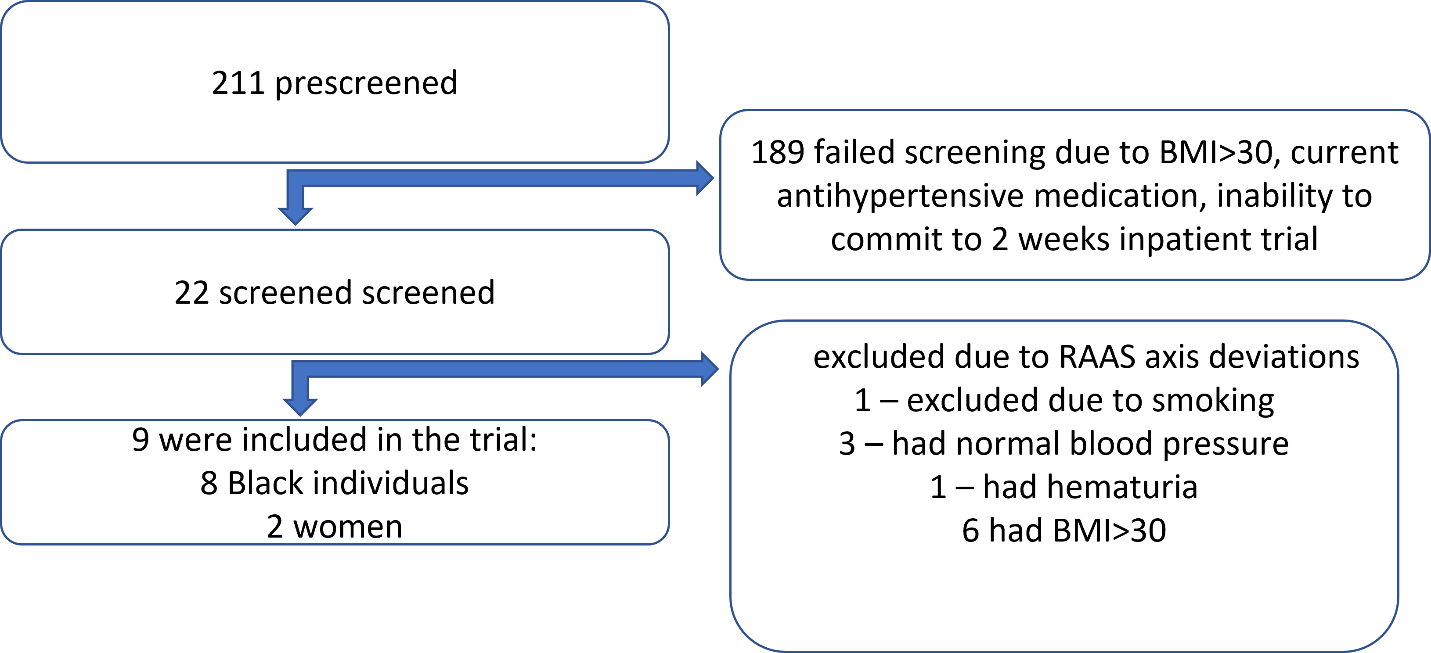 